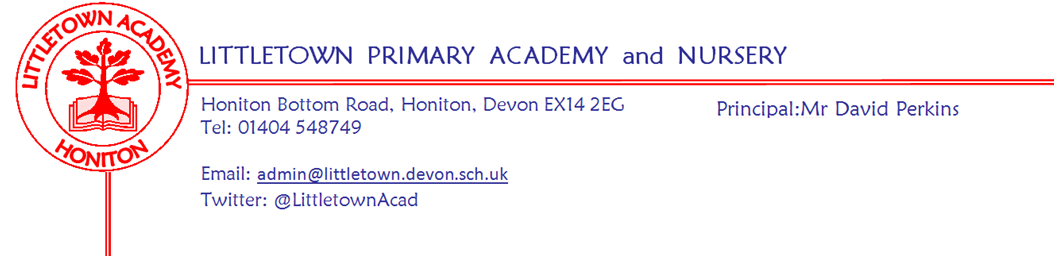 Live . Love . Learn - Littletown     	Friday 30th June 2023Dear Parents and Carers,I write to you as we finalise preparations for this afternoon’s Summer fete. My thanks to the PTFA for putting all of this together and to all the parents and staff who are supporting the event. Thanks also to everyone who has provided jolly jars and raffle prizes. Hopefully the weather will hold and I look forward to seeing you all there after school. Should the weather not be our friend, elements of the fete will be moved into the school hall. The fete finishes off another busy week at school, especially Tuesday where some of our children went to All Hallows field to take part in the Honiton Learning Community Dartmoor 3 ball competition, Year 3 had their outdoor classroom where they made aqueducts and botanical weaving, we hosted several Educational leaders from Devon County Council for a network meeting and then in the evening we had the pleasure of welcoming our new families joining us in Nursery and Reception in September. On Wednesday, Nursery children enjoyed their first ever school trip when they visited the Northcott theatre in Exeter to watch the Snail and the Whale. Yesterday, Year 6 children completed traffic and road safety surveys on Battishorne Way as part of their Geography work. Today, as well as the school fete and non school uniform day raising money for the PTFA, we welcomed Devon Fire Service to school to talk with Year 2 and Year 5 about fire safety. In last week’s newsletter I mentioned to you the prospect of further Industrial Action next week and yesterday you will have received an email from me outlining school closure on Wednesday and partial closure to all apart from Year 6 and Year 3 on Friday. This week I submitted the school budget for next academic year to the Department for Education. This budget sees the school cutting back on lots of expenditure in order to attempt to make ends meet. As you may have seen in the media, school budgets are unsustainable in the long term on current projections unless something changes. This is, alongside a centrally funded pay increase for teachers, why this industrial action persists and many of those who are able to participate in it choose to do so. My hope is, this situation allows you to support the ongoing actions being taken by the National Education Union as they attempt to secure quality education for children now and in the future. Next week, on Thursday, Year 4 have their outdoor classroom and Year 6 hold their VE Celebration day. The week beginning the 10th July we look forward to holding our sports days. Please see attached to this newsletter a letter from the PE team. We also hold our class swap day on Thursday 13th July which we share details of in due course along with who the teachers will be for the children next year as soon as possible. Yours faithfully,David Perkins 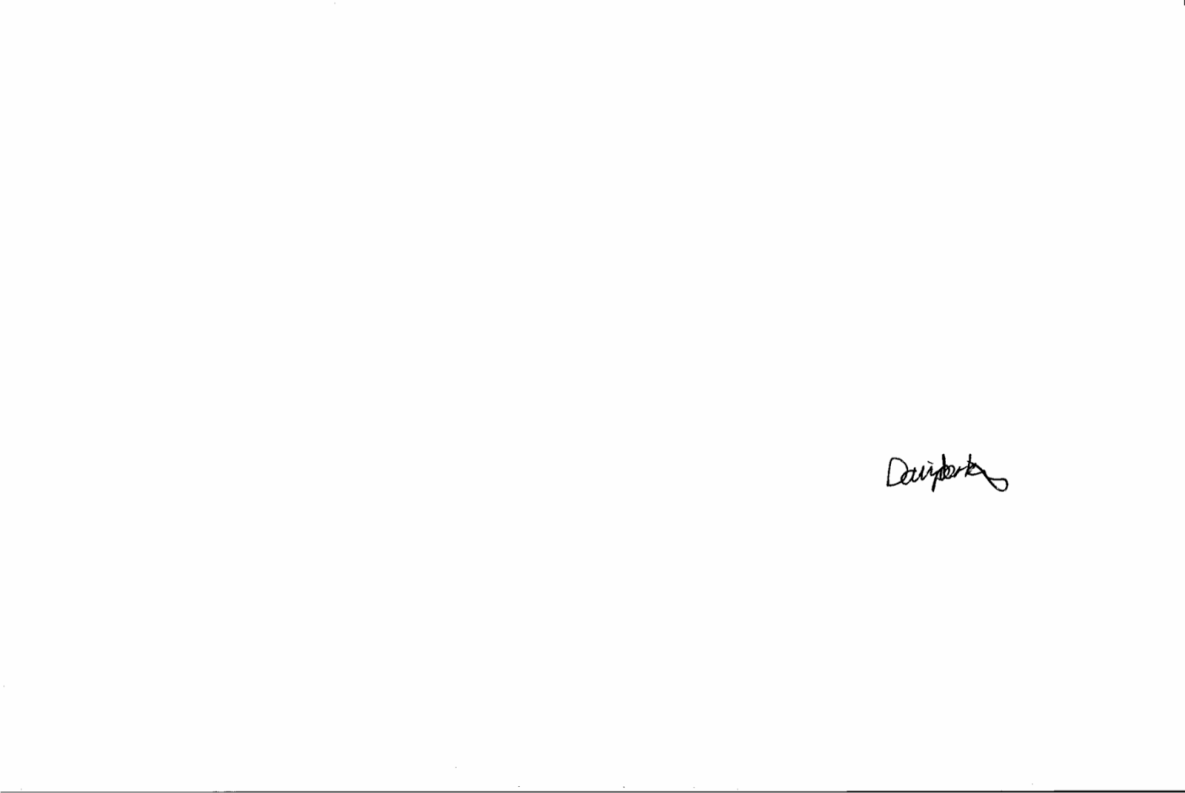 PrincipalChildren’s newsNURSERY: Nursery went to the Theatre to see The Snail and the Whale and were learning how to draw caterpillars.RECEPTION: Reception were practising for sports day and in PSHE they were thinking of questions for Year 1. They have also been making seahorses.YEAR 1: Year 1 have been learning about numbers up to 100. They have also been coding on their chromebooksYEAR 2: Year 2 have been seeing what they can do to help wildlife and the environment. They have also been testing different materials in Science. YEAR 3: This week, Year 3 have started writing an adventure simulation in purple mash.YEAR 4: This week, Year 4 have been finishing their poster for their rainforest. YEAR 5: This week, Year 5 have completed a unit on metrics in maths. They have been doing expressionist portraits in Art.YEAR 6: This week, Year 6 have had their Geography fieldwork day. They have been writing their end of year 6 biographies. They have been working on their £5 Virgin challenge businesses. Rounders tournament.SwimmiMental WellbeWeek Beginning 3rd July 2023 events Community newsJas’ charity event!Please find attached again to this newsletter a poster about a fundraising event tomorrow organised by Jas in Year 3 to raise money for the RD&E Hospital in Exeter.Monday 3rd JulyTuesday 4th JulyWednesday 5th JulyThursday 6th JulyFriday 7th JulySchool closed to all pupilsY6 VE day celebrationsSchool closed to all except Y3 and Y6 Y4 outdoor classroom